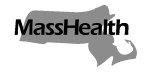 Request for ServicesDateType of clinical eligibility determination all requested services.Service(s) requested  Pre-admission nursing facility (NF)  Adult day health (ADH)  Adult foster care (AFC)  Group adult foster care (GAFC)  Home and community based services (HCBS) waiver   Program for All-inclusive Care for the Elderly (PACE)  OtherNursing facility use only  Conversion
  Continued stay
  Short term review
  Transfer NF to NF
  RetrospectiveMember information Member/applicantLast nameFirst nameTelephoneAddressCityZipCheck one  MassHealth memberMassHealth ID number  MassHealth application pendingDate application filed  GAFC/Assisted living residenceDate SSI-G application filedNext of kin/Responsible partyLast nameFirst nameTelephoneAddress CityZipPhysicianLast nameFirst nameTelephoneAddress CityZipScreening for mental illness, mental retardation, and developmental disabilityDoes the member/applicant have any of the following diagnoses/conditions? Check all that apply.  Mental illnessSpecify:  Mental retardation without related condition  Developmental disability with related condition that occurred prior to age 22. Check all that apply.  Autism Blindness/severe visual impairment Cerebral palsy Cystic fibrosis Deafness/severe hearing impairment Epilepsy/seizure disorder Head/brain injury Major mental illness Multiple sclerosis Muscular dystrophy Orthopedic impairment Speech/language impairment Severe learning disability Spina bifida Spinal cord injuryCommunity services recommendedCheck all that apply. Skilled nursing Physical therapy Occupational therapy Speech therapy Mental health services Social worker services HCBS waiver Personal emergency response system Adult foster care Group adult foster care Assisted living Congregate housing Rest home Elderly housing Adult day health PACE Home health aid Personal care/homemaker Homemaker Meals Transportation Chore service Grocery shopping/delivery Other:Additional informationIs the home or apartment available for the member or applicant? yes noIs there a caregiver to assist the member in the community? yes noHas the member or applicant experienced unexplained weight gain in the last 30 days? yes noDoes the member or applicant receive personal care/homemaker services? yes noIf yes:days per weekhours per weekHas the member or applicant experienced a significant change in condition in the last 30 days? yes noIf yes: improvement deteriorationIndicate the changes below.For nursing facility requests onlyDoes the nursing facility member/applicant express an interest to remain in or return to the community? yes
 noIs the nursing facility stay expected to be short-term (up to 90 days)? yes
 noIs the nursing facility stay expected to be long-term (more than 90 days)? yes noReferral sourceName of registered nurse completing this formSignaturePrint nameTitleName of organizationTelephoneAddressCityZipFor community providers:Attach the MDS-HC and Physician’s Summary form according to provider’s regulations/guidelines.For nursing facility providers:Attach the most recent comprehensive MDS, current quarterly MDS, and current physician orders.RFS-1 (Rev. 10/02) 